ГОСТ Р 50571.2-94(МЭК 364-3-93)УДК 696.6:006.354                                                                                                          Группа Е08ГОСУДАРСТВЕННЫЙ СТАНДАРТ РОССИЙСКОЙ ФЕДЕРАЦИИЭЛЕКТРОУСТАНОВКИ ЗДАНИЙЧасть 3ОСНОВНЫЕ ХАРАКТЕРИСТИКИElectrical installations of buildings.Part 3. General characteristicsОКСТУ 3402Дата введения 1995-01-01Предисловие1. ПОДГОТОВЛЕН И ВНЕСЕН Техническим комитетом по стандартизации ТК 337 “Электрооборудование жилых и общественных зданий”2. ПРИНЯТ И ВВЕДЕН В ДЕЙСТВИЕ Постановлением Госстандарта России от 10.11.94 № 273Настоящий стандарт содержит полный аутентичный текст международного стандарта МЭК 364-3-93 “Электрические установки зданий. Часть 3. Основные характеристики” с дополнительными требованиями, учитывающими потребности народного хозяйства3. ВВЕДЕН ВПЕРВЫЕВВЕДЕНИЕНастоящий стандарт является частью комплекса государственных стандартов на электроустановки зданий, разрабатываемых на основе комплекса стандартов Международной электротехнической комиссии МЭК 364 “Электрические установки зданий”.Комплекс государственных стандартов, в том числе и настоящий стандарт, по системе построения, содержанию, разбивки по частям, главам и разделам полностью соответствует системе, принятой в комплексе стандартов МЭК 364.Нумерация разделов и пунктов в настоящем стандарте соответствует установленной в стандарте МЭК 364-3 (1993) на электроустановки зданий.Применение системы нумерации разделов и пунктов стандарта в соответствии с МЭК 364-3-93 обеспечивает взаимоувязку требований частных стандартов комплекса стандартов на электроустановки зданий по правилам, принятым Техническим комитетом 64 МЭК “Электрические установки зданий”.До приведения “Правил устройства электроустановок” (ПУЭ) в соответствие с комплексом стандартов на электроустановки зданий, ПУЭ применяют в части требований, не противоречащих указанному комплексу стандартов.Положения настоящего стандарта должны применяться во всех областях, входящих в сферу работ по стандартизации и сертификации электроустановок зданий, при разработке и пересмотре стандартов, норм и правил на устройство, испытания и эксплуатацию электроустановок.Стандарт содержит полный аутентичный текст МЭК 364-3-93 с изменением № 1 (1994), а также дополнительные требования, отражающие потребности народного хозяйства, которые в тексте стандарта выделены курсивом.Подавляющая часть положений МЭК 364-3-93, относящихся к классификации внешних воздействий и требованиям по воздействию внешних факторов, не может быть применена в отечественной практике без их дополнения или уточнения с учетом требований государственных стандартов, регламентирующих общие требования в части внешних воздействующих факторов (ВВФ): ГОСТ 15150, ГОСТ 15543.1, ГОСТ 17516.1, ГОСТ 24682.Требования государственных стандартов в части ВВФ, дополняющие или уточняющие положения соответствующих пунктов МЭК 364-3-93 приведены в настоящем стандарте в таблице и выделены в тексте курсивом.Не применяют в народном хозяйстве требования приложения А (в части перечня внешних условий по группе А), приложений В, С и D к МЭК 364-3-93, относящиеся к внешним воздействиям. В стандарт дополнительно включено приложение Е, в котором в качестве справочных данных отражено соответствие между условиями в части ВВФ по требованиям настоящего стандарта и МЭК 364-3-93.1 ОБЛАСТЬ ПРИМЕНЕНИЯНастоящий стандарт устанавливает основные характеристики электроустановок зданий, которые необходимы для обеспечения безопасности при эксплуатации электроустановок.Область применения стандарта - по ГОСТ Р 50571.1.Требования настоящего стандарта являются обязательными.2 НОРМАТИВНЫЕ ССЫЛКИВ настоящем стандарте использованы ссылки на следующие стандарты:ГОСТ 15150-69 Машины, приборы и другие технические изделия. Исполнения для различных климатических районов. Категории, условия эксплуатации, хранения и транспортирования в части воздействия климатических факторов внешней средыГОСТ 15543.1-89 Изделия электротехнические. Общие требования в части стойкости к климатическим внешним воздействующим факторамГОСТ 17516.1-90 Изделия электротехнические. Общие требования в части стойкости к механическим внешним воздействующим факторамГОСТ 24682-81 Изделия электротехнические. Общие технические требования в части воздействия специальных средГОСТ Р 50571.1-93 Электроустановки зданий. Основные положенияМЭК 721(1990) Классификация условий окружающей средыЧАСТЬ 3 ОСНОВНЫЕ ХАРАКТЕРИСТИКИ3.1 Общие положенияЭлектроустановки оценивают по следующим характеристикам- назначение электроустановки, ее общая структура и источники питания - 31- внешние воздействия, которым она подвержена, - 32;- совместимость оборудования - 33;- ремонтопригодность - 34;- пожаровзрывобезопасность в течение срока службы.Эти характеристики должны учитываться при выборе защитных мер безопасности, а также при выборе и установке оборудования.Примечание - Для установок связи необходимо учитывать требования соответствующих государственных стандартов, относящихся к рассматриваемому типу установки.31 Назначение, структура электроустановки и источники питания311 Потребляемая мощность и режим работы электроустановки311.1 Для проектирования экономически целесообразных, надежных и пожаровзрывобезопасных электроустановок в диапазонах допустимых температур и падения напряжения необходима оценка мощности источника питания.311.2 При определении мощности источника питания электроустановки или ее частей, необходимо учитывать одновременность включения потребителей.312 Питающие электрические сетиНеобходимо оценить следующие характеристики питающих электрических сетей:- типы систем токоведущих проводников;- типы систем заземления;- способы и устройства защиты от пожара (взрыва).312.1 Типы систем токоведущих проводниковВ настоящем стандарте рассматриваются следующие типы систем токоведущих проводников.Для систем токоведущих проводников переменного тока: однофазные двухпроводные; однофазные трехпроводные; двухфазные трехпроводные; двухфазные пятипроводные; трехфазные четырехпроводные; трехфазные пятипроводные.Для систем токоведущих проводников постоянного тока: двухпроводные; трехпроводные.312.2 Типы систем заземленияВ настоящем стандарте рассматриваются следующие типы систем заземления электрических сетей: ТN-S, ТN-С, ТN-С-S, ТТ, IТ (рисунки 31А-31К)На рисунках 31А-31Е даны примеры типов систем заземления для обычно используемых трехфазных сетей переменного тока. На рисунках 31F-31К даны примеры типов систем заземления сетей постоянного тока. Используемые на рисунках буквенные обозначения имеют следующий смысл.Первая буква - характер заземления источника питания:Т - непосредственное присоединение одной точки токоведущих частей источника питания к земле;I - все токоведущие части изолированы от земли или одна точка заземлена через сопротивление.Вторая буква - характер заземления открытых проводящих частей электроустановки:Т - непосредственная связь открытых проводящих частей с землей, независимо от характера связи источника питания с землей;N - непосредственная связь открытых проводящих частей с точкой заземления источника питания (в системах переменного тока обычно заземляется нейтраль).Последующие буквы (если таковые имеются) - устройство нулевого рабочего и нулевого защитного проводников:S - функции нулевого защитного и нулевого рабочего проводников обеспечиваются раздельными проводниками.С - функции нулевого защитного и нулевого рабочего проводников объединены в одном проводнике (РЕN-проводник).Обозначения, принятые на рисунках 31А-31К:1 - заземление источника питания; 2 - открытые проводящие частиРисунок 31А - Система ТN-S (нулевой рабочий и нулевой защитный проводники работают раздельно)1 - заземление источника питания; 2 - открытые проводящие частиРисунок 31В - Система TN-С-S (в части сети нулевой рабочий и нулевой защитный проводники объединены)1 - заземление источника питания; 2 - открытые проводящие частиРисунок 31С - Система TN-С (нулевой рабочий и нулевой защитный проводники объединены по всей сети)1 - заземление источника питания; 2 - открытые проводящие части 3 - заземление корпусов оборудованияРисунок 31D - Система TT1 - сопротивление 2 - заземление источника питания; 3 - открытые проводящие части 4 - заземление корпусов оборудования Рисунок 31E - Система ITРисунок 31F - Система TN-S постоянного токаРисунок 31G - Система TN-C постоянного токаРисунок 31H - Система TN-C-S постоянного токаРисунок 31J - Система TT постоянного токаРисунок 31K - Система IT постоянного тока312.2.1 Система TN (рисунки 31А; 31В; 31С)Питающие сети системы TN имеют непосредственно присоединенную к земле точку. Открытые проводящие части электроустановки присоединяются к этой точке посредством нулевых защитных проводников.В зависимости от устройства нулевого рабочего и нулевого защитного проводников различают следующие три типа системы TNсистема TN-S - нулевой рабочий и нулевой защитный проводники работают раздельно по всей системе;система TN-C-S - функции нулевого рабочего и нулевого защитного проводников объединены в одном проводнике в части сети;система TN-С - функции нулевого рабочего и нулевого защитного проводников объединены в одном проводнике по всей сети.312.2.2 Система TT (рисунок 31D)Питающая сеть системы TT имеет точку, непосредственно связанную с землей, а открытые проводящие части электроустановки присоединены к заземлителю, электрически независимому от заземлителя нейтрали источника питания.312.2.3 Система IT (рисунок 31E)Питающая сеть системы IT не имеет непосредственной связи токоведущих частей с землей, а открытые проводящие части электроустановки заземлены.312.2.4 Системы заземления сетей постоянного тока (рисунки 31F; 31G; 31Н; 31J; 31К)В заземленных системах сетей постоянного тока должна учитываться электрохимическая коррозия заземлителя.Решение о заземлении положительного или отрицательного полюса должно основываться на конкретных условиях работы установки.312.2.4.1 Система TN-S (рисунок 31F)Заземленный линейный (фазный) проводник (например L-) в системе а) или заземленный средний проводник (М) в системе b) отделены от защитного проводника (РЕ) во все системе.312.2.4.2 Система TN-С (рисунок 31Н)Функции заземленного линейного (фазного) проводника (например L-) в системе а) и защитного проводника (РЕ) совмещены в одном проводнике PEN (постоянного тока) во всей системе; или заземленного среднего проводника (М) и защитного проводника (РЕ) в системе b) совмещены в одном проводнике PEN (постоянного тока) во всей системе.312.2.4.3 Система TN-C-S (рисунок 31Н)Функции заземленного линейного (фазного) проводника (например L-) и защитного проводника (РЕ) в системе а) совмещены в одном проводнике PEN (постоянного тока) в части системы; или заземленного среднего проводника (М) и защитного проводника (РЕ) в системе b) совмещены в одном проводнике PEN (постоянного тока) в части системы.313 Источники питания313.1 Общие положения313.1.1 Источники питания оценивают по следующим характеристикам:- род тока и его частота;- значение номинального напряжения;- расчетное значение тока короткого замыкания в точке подвода питания;- возможность выполнения требований, предъявляемых к установке, в том числе возможность обеспечения максимальной потребности мощности;- соответствие требованиям пожаровзрывобезопасности.313.1.2 Характеристики по 313.1.1 следует оценить как для внешнего источника питания, так и для внутреннего источника питания. Это положение также распространяется на источники аварийного и резервного питания.313.2 Источники питания для аварийных служб и питание с переключением на резервный источникХарактеристики источников питания оборудования для обеспечения безопасности и/или резервного питания должны определяться для каждого в отдельности. Мощность этих источников должна соответствовать заданным условиям работы оборудования.314 Разделение цепей электроустановки314.1 Каждая электроустановка должна быть разделена на несколько цепей, чтобы в случае необходимости:- предупредить возможность повреждения и свести к минимуму последствия повреждения;- облегчить проверку, испытание и техническое обслуживание;- предотвратить опасность, в т.ч. опасность пожара и взрыва, возникающую вследствие повреждения одной цепи.314.2 Для частей электроустановки, которые нуждаются в раздельном управлении, должны быть предусмотрены независимые источники питания для того, чтобы на эти цепи не влиял отказ других цепей.32 Классификация внешних условий320.1 В настоящем разделе установлены классификация и система кодирования внешних условий, которые необходимо учитывать при проектировании и монтаже электроустановок зданий.320.2 Каждое внешнее условие обозначается кодом, состоящим из двух заглавных букв и цифр, следующим образом.Первая буква обозначает общую категорию внешнего условия:А - внешние воздействующие факторы окружающей среды (п. 321);В - условия пользования электроэнергией (п. 322);С - конструкция здания (п. 323).Вторая буква обозначает природу внешнего воздействующего условия.Цифра обозначает класс внутри каждого внешнего воздействующего условия.Например, код АС2 означает (п. 321):А - внешние воздействующие факторы окружающей средыАС - внешний воздействующий фактор - высота над уровнем моря;АС2 - внешний воздействующий фактор - высота над уровнем моря 2000 м.Примечание - Приведенные в настоящем разделе обозначения кодов не предназначены для маркировки оборудования.321 Внешние воздействующие факторы (ВВФ) окружающей среды* Значение ВВФ по ГОСТ 15150Примечания1 Все нормативные значения являются максимальными или предельными с низкой вероятностью появления.2. Низкие и высокие значения относительной влажности ограничены значениями низкой и высокой абсолютной влажности так что для внешних факторов А и С или B и D приведенные предельные значения не могут иметь место одновременно. Поэтому в приложении В приведены климатограммы которые описывают взаимозависимость между температурой воздуха относительной влажностью и абсолютной влажностью для нормирования климатических классов.* 1 Gal = 1 см/с2.322. УСЛОВИЯ ПОЛЬЗОВАНИЯ ЭЛЕКТРОЭНЕРГИЕЙ323. СТРОИТЕЛЬНЫЕ МАТЕРИАЛЫ И КОНСТРУКЦИИ ЗДАНИЙ33 Совместимость330.1 Если электроустановка оказывает неблагоприятное влияние на другие системы, сети, оборудование, то должны быть приняты меры, исключающие это влияние.К факторам внешнего воздействия относятся:- коммутационные перенапряжения;- быстропеременные, резкие колебания нагрузки;- пусковые токи;- высшие гармоники;- обратная связь по постоянному току;- высокочастотные колебания;- токи утечки;- необходимость дополнительных присоединений к земле (неравномерность распределения потенциала, вынос потенциала).34 Эксплуатационная надежность (восстанавливаемость системы)340.1 Необходимо оценить частоту выходов из строя электроустановки, которые можно ожидать в течение ее срока службы. Если за работу установки отвечает какой-то орган, то с ним следует консультироваться. Эту оценку необходимо принять во внимание при применении требований стандартов на электроустановки зданий для того, чтобы с учетом частоты выходов их из строя:- можно было выполнить периодическую проверку, испытания, обслуживание и ремонт в течение срока службы;- была обеспечена эффективность защитных мер безопасности в течение срока службы- надежность оборудования, обеспечивающего исправную работу электроустановки, соответствовала предусмотренному сроку службы.35 Системы, обеспечивающие безопасность351 Общие положенияПримечание - Необходимость установки системы, обеспечивающей безопасность и ее техническую характеристику, как правило, определяют официально уполномоченные организации, чьи требования выполняются в обязательном порядке.Источниками питания систем, обеспечивающих безопасность, могут являться:- аккумуляторные батареи- элементы аккумуляторных батарей- мотор-генераторные установки, независимые от источника питания нормального режима- отдельная питающая линия, полностью независимая от системы питания нормального режима.352 КлассификацияИсточник питания системы, обеспечивающий безопасность, может быть:- неавтоматическим, включение которого осуществляется оператором;- автоматическим, включение которого не зависит от оператора.В зависимости от времени переключения автоматические источники питания классифицируются следующим образом:- бесперебойные: автоматический источник, который может обеспечивать непрерывное питание при заданных условиях во время переходного периода, например при колебаниях напряжения и частоты;- с весьма малой длительностью перерыва: автоматический источник, включение которого осуществляется в течение 015 с- с малой длительностью перерыва: автоматический источник, включение которого осуществляется в течение 0,5 с- со средней длительностью перерыва: автоматический источник, включение которого осуществляется в течение 15 с;- с большой длительностью перерыва: автоматический источник, включение которого осуществляется за время, превышающее 15 с.Приложение А(справочное)КРАТКИЙ ПЕРЕЧЕНЬ ВНЕШНИХ УСЛОВИЙА Внешние воздействующие факторы средыАА Температура окружающей среды САА1 -60+5АА2 -40+5АА3 -25+5АА4 -5+40АА5 +5+40АА6 +5+60АА7 -25+55АА8 -50+40АВ Внешние климатические условия (комбинированное воздействие температуры окружающей среды и влажности)АВ1АВ2АВ3АВ4АВ5АВ6АВ7АВ8АС Высота над уровнем моря, мАС1  2000АС2 >2000AD Наличие водыAD1 НезначительноеAD2 Свободно капающие каплиAD3 БрызгиAD4 Сплошные брызгиAD5 СтруиAD6 ВолныAD7 ПогружениеAD8 Нахождение под водойАЕ Наличие инородных твердых телАЕ1 НезначительноеАЕ2 Мелкие предметыАЕ3 Очень мелкие предметыАЕ4 Легкая пыльАЕ5 Средняя пыльАЕ6 Тяжелая пыльAF Присутствие коррозионно-активных и загрязняющих веществAF1 НезначительноеAF2 АтмосферноеAF3 Кратковременное или случайноеAF4 ПостоянноеАG Механические воздействияAG1 Низкая жесткостьAG2 Средняя жесткостьAG3 Высокая жесткостьАН ВибрацияAH1 Низкая интенсивностьАН2 Средняя интенсивностьАН3 Высокая интенсивностьАК Наличие флоры и/или плесениАК1 Нет опасностиАК2 ОпасноAL Наличие фауныAL1 НеопасноAL2 ОпасноеAM Электромагнитное, электростатическое и ионизирующее воздействияAM1 НезначительноеАМ2 Блуждающие токиАМ3 ЭлектромагнитноеАМ4 ИонизирующееАМ5 ЭлектростатическоеАМ6 ИндукцияAN Солнечное излучениеAN1 НизкоеAN2 СреднееAN3 ВысокоеАР Воздействие сейсмических факторовAP1 НезначительноеАР2 НизкоеАР3 СреднееАР4 ВысокоеAQ Воздействие молнииAQ1 НезначительноеАQ2 Непрямое воздействиеAQ3 Прямой ударАR Движение воздухаAR1 НизкоеAR2 СреднееAR3 ВысокоеAS ВетерAS1 Низкая скоростьAS2 Средняя скоростьAS3 Высокая скоростьВ Условия пользования электроэнергиейВА Компетентность персоналаВА1 Обычные лицаВА2 ДетиВА3 ИнвалидыВА4 Обученный персоналВА5 Высококвалифицированный персоналВВ Электрическое сопротивление тела человекаВС Контакт персонала с частями, имеющими потенциал землиВС1 Отсутствие контактаВС2 Редкие контактыВC3 Частые контактыВС4 Постоянные контактыВД Условия экстренной эвакуацииВД1 НормальныеВД2 ТрудныеВД3 ПереполненныеВД4 Трудные и переполненныеBE Характер обрабатываемых и складируемых материаловВЕ1 Отсутствие существенной опасностиВЕ2 ПожароопасныйВЕ3 ВзрывоопасныйBE4 Возможность зараженияС Строительные материалы и конструкции зданийСА Строительные материалыСА1 НегорючиеСА2 ГорючиеСВ КонструкцияCВ1 Опасность распространения огня незначительнаяСВ2 Способствует распространению огняСВ3 ПодвижнаяСВ4 Упругая или неустойчиваяПриложение В(справочное)ВЗАИМОСВЯЗЬ МЕЖДУ ТЕМПЕРАТУРОЙ, ОТНОСИТЕЛЬНОЙ ВЛАЖНОСТЬЮ И АБСОЛЮТНОЙ ВЛАЖНОСТЬЮ ВОЗДУХА*_________* В России классы внешних климатических условий регламентируются ГОСТ 15150.Приложение содержит климатограммы для каждого класса условий, демонстрирующих взаимозависимость между температурой, абсолютной и относительной влажностью воздуха в координатах кривой абсолютной влажности и линиями температуры и относительной влажности.Что касается температуры воздуха климатограммы демонстрируют возможные максимальные температурные различия в местах размещения, определяемых конкретным классом.Что касается влажности, климатограммы содержат только совокупность значений относительной влажности в сочетании с каждым значением температур, имеющимися в диапазонах, принадлежащих данному классу. Взаимозависимость как температуры, так и влажности определяется значениями абсолютной влажности имеющимися в диапазонах данного класса.Как уже указывалось в примечаниях к таблице 1 (321.3), предельные значения к примеру высокой температуры и высокой относительной влажности, установленных для класса, обычно не встречаются в сочетании друг с другом. Обычно верхнее значение температуры воздуха сочетается с меньшими значениями относительной влажности.Исключения из этого правила можно встретить для классов АВ1, АВ2, где каждое значение установленной относительной влажности в соответствующих пределах может сочетаться с верхним значением температуры воздуха. Этот факт должен рассматриваться в сочетании со сравнительно низким значением высокой абсолютной влажности для предельного значения высокой температуры воздуха для этих классов.Для пояснения ситуации в приведенной ниже таблице для каждого класса приведены значения наибольшего значения температуры воздуха, которые могут иметь место, а также наибольшие значения относительной влажности воздуха для данного класса. При более высоком, чем приведено в таблице 1 значении температуры относительная влажность будет ниже, т.е. ниже предельного значения класса.Промежуточное значение относительной влажности воздуха при определенном значения температуры воздуха в пределах температурного диапазона класса может быть определено как точка, где кривая постоянной абсолютной влажности воздуха пересекается с прямыми линиями температуры и относительной влажности воздуха соответственно.ПримерДолжно быть выбрано изделие для условий установки, определяемой классом АВ6. Для нахождения относительной влажности, которую изделие должно выдержать, к примеру, при 40С следует двигаться по вертикальной линии для температуры 40°С на климатограмме для класса АВ6 до точки, где эта линия встретится с кривой для 35 г/м3 абсолютной влажности воздуха, которая является предельным значением высокой абсолютной влажности для этого класса. Прочертив горизонтальную линию от этой точки до шкалы относительной влажности воздуха, получим значение 67% относительной влажности воздуха.Применяя этот метод, можно найти любую другую комбинацию внутри пределов класса, к примеру, для класса АВ6 при установленной для него предельном значении высокой температуры воздуха 60°С получаем значение относительной влажности 27%.Абсолютная влажность воздуха г/м3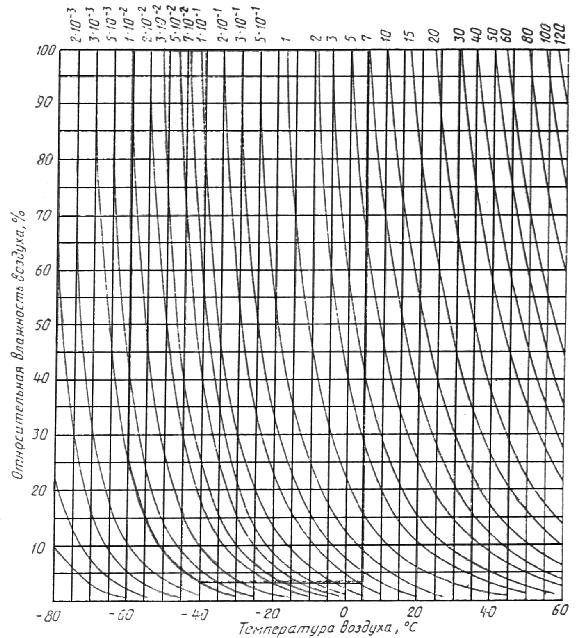 Климатограмма зависимости относительной и абсолютной влажности воздуха от температурыКласс АВ1Абсолютная влажность воздуха г/м3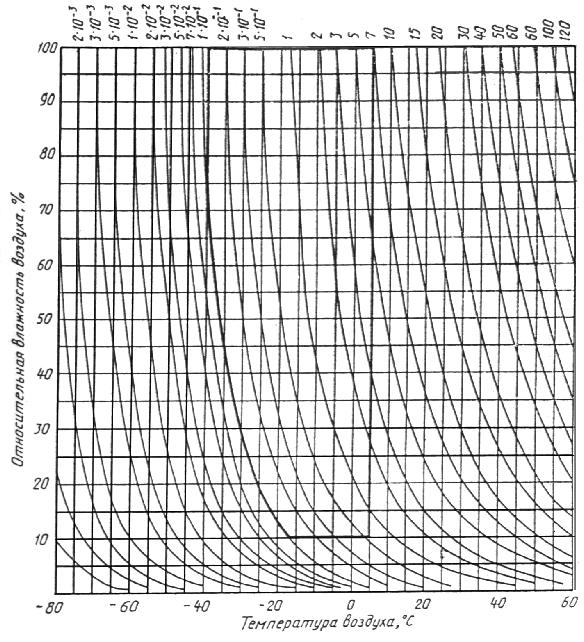 Климатограмма зависимости относительной и абсолютной влажности воздуха от температурыКласс АВ2Абсолютная влажность воздуха г/м3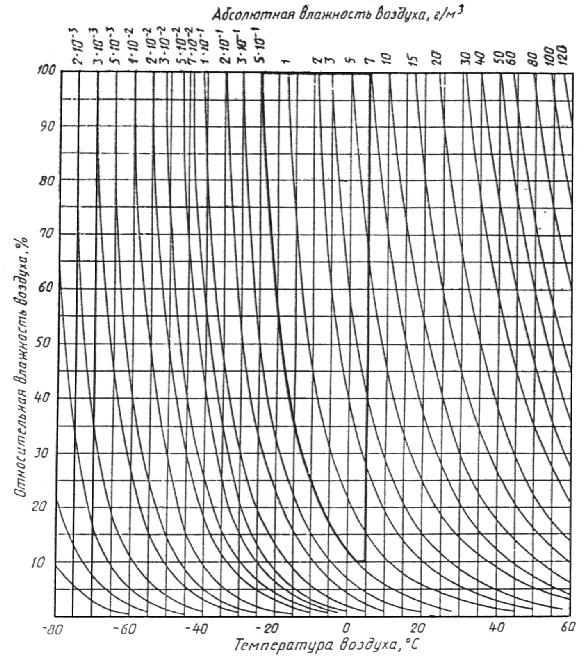 Климатограмма зависимости относительной и абсолютной влажности воздуха от температурыКласс АВ3Абсолютная влажность воздуха г/м3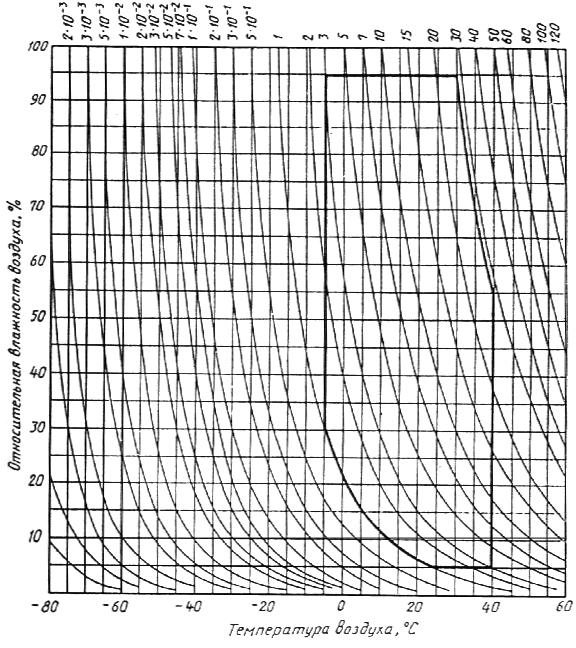 Климатограмма зависимости относительной и абсолютной влажности воздуха от температурыКласс АВ4Абсолютная влажность воздуха г/м3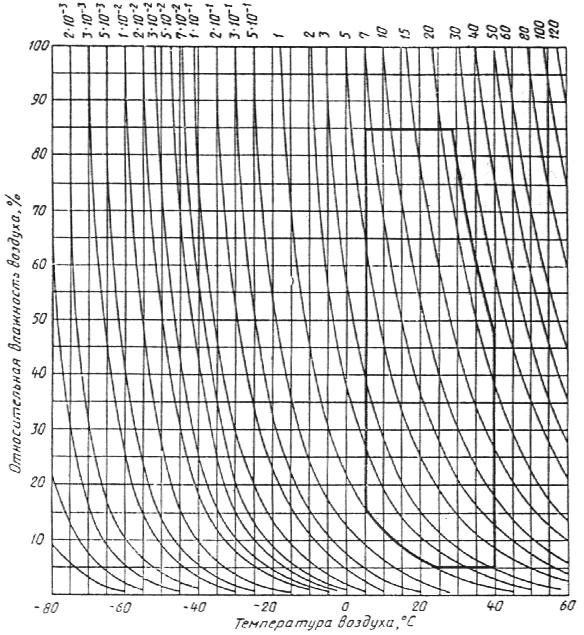 Климатограмма зависимости относительной и абсолютной влажности воздуха от температурыКласс АВ5Абсолютная влажность воздуха г/м3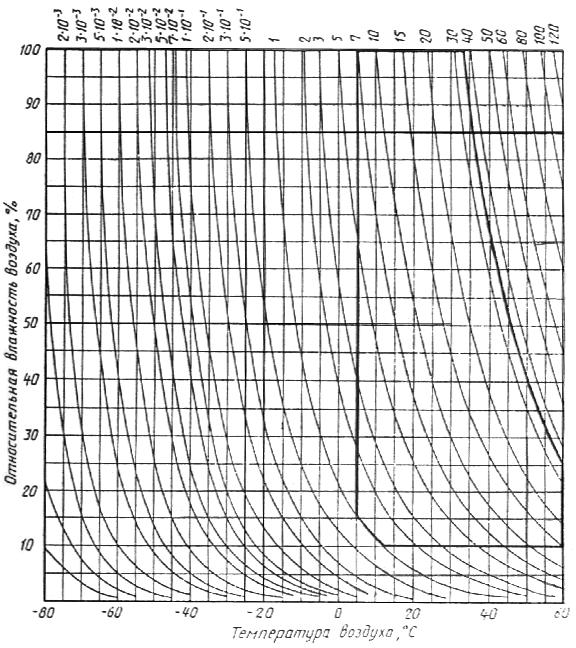 Климатограмма зависимости относительной и абсолютной влажности воздуха от температурыКласс АВ6Абсолютная влажность воздуха г/м3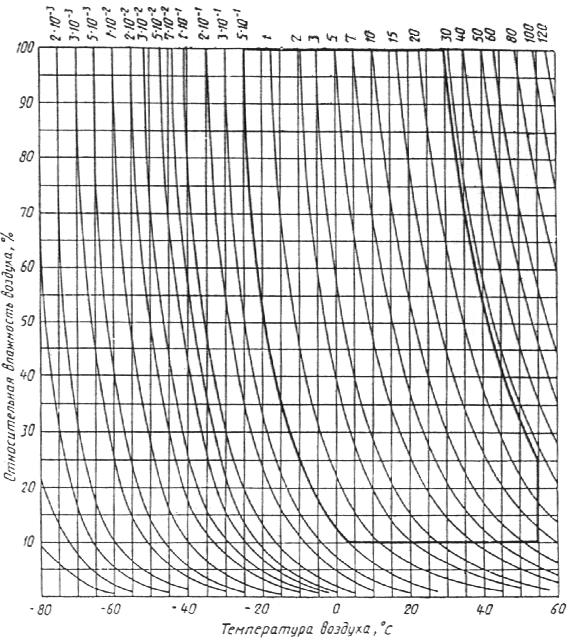 Климатограмма зависимости относительной и абсолютной влажности воздуха от температурыКласс АВ7Абсолютная влажность воздуха г/м3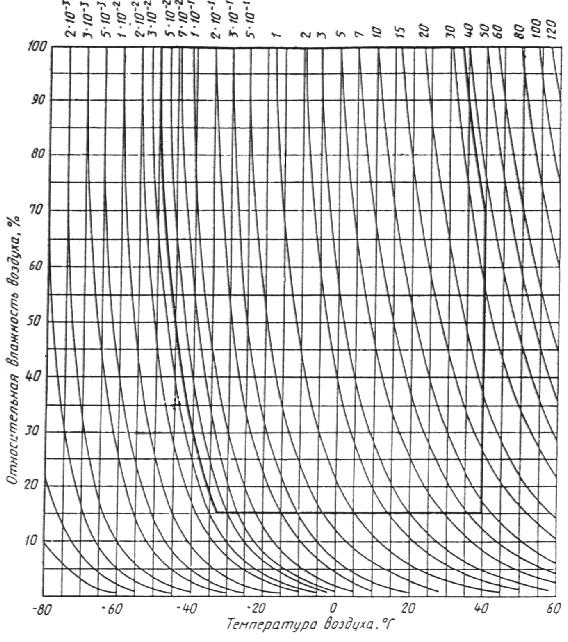 Климатограмма зависимости относительной и абсолютной влажности воздуха от температурыКласс АВ8Приложение С(справочное)Классификация механических условий** В России следует применять классификацию механических условий по ГОСТ 17516.1Приложение D(справочное)Классификация внешних факторов*Примечание - Внешние макрофакторы есть ВВФ помещения в здании или другого места размещения, в которых оборудование установлено или эксплуатируется._________* В России следует применять классификацию внешних макрофакторов по ГОСТ 15150 и ГОСТ 24682.** В числителе приведены обозначения классов в соответствии с разделом 32 МЭК 364-3 (1993).В знаменателе приведены обозначения классов в соответствии с МЭК 721-3-0 (1984).Приложение Е(справочное)Соответствие между условиями в части ВВФ по требованиям стандарта МЭК 364-3-93 и условиями для применения в народном хозяйстве* Приведены наиболее жесткие условия эксплуатации.Ключевые слова: электроустановки зданий; обеспечение безопасности характеристики электроустановки структура электроустановки; источник питания; тип системы токоведущих проводников; тип системы заземления; внешние воздействия; совместимость оборудования; эксплуатационная надежностьнулевой рабочий проводник (N)нулевой защитный проводник (РЕ)совмещенный нулевой рабочий и защитный проводник (PEN)КодОбозначение классаХарактеристикаПримеры примененияСсылки на МЭК 721Требования относящиеся к соответствующим пунктам стандарта МЭК 364-3-93 установленные для применения в народном хозяйстве согласно государственным стандарта (в части ВВФ)321.А Условия эксплуатации электроустановок. Обозначение условий эксплуатации.Условия эксплуатации электроустановок ВВФ устанавливают и обозначают в соответствии с ГОСТ 15150.Конкретные условия эксплуатации и значения климатических факторов устанавливают в соответствии со следующими видами климатических исполнений электротехнических изделий по ГОСТ 15543.1О1 УХЛ1 У1 ТУ1 Т1 ТС1О2 УХЛ2 У2 ТУ2 Т2 ТС2В3 УХЛ3 У3 ТУ3 Т3О4 УХЛ4 ТС4 УХЛ4.2О5 УХЛТС5 УХЛ4.1*О1а УХЛ1а У1аО1в УХЛ1в У1вО2а УХЛ2а У2аО2в УХЛ2в У2вВ3а УХЛ3а У3аУХЛ3в У3вО4 УХЛ4аО4в УХЛ4вУХЛ5а321.1 Температура окружающей среды321.1 Температура окружающей среды321.1 Температура окружающей среды321.1 Температура окружающей средыТемпература окружающей среды - температура воздуха в месте установки оборудования.Предполагается что температура учитывает влияние тепловыделений от прочего оборудования устанавливаемого в том же помещении.Температура окружающей среды определяется в месте где должно быть установлено оборудование. Эта температура определяется с учетом работы всего остального оборудования находящегося в этом же месте но при этом не учитывается тепловыделение рассматриваемого оборудования.Нижние и верхние пределы диапазонов температуры окружающей среды С321.А Значение температуры окружающей среды - в соответствии с видом климатического исполнения по ГОСТ 15150АА1-60С+5СВключает температурный диапазон МЭК 721-3-3 класс 3К8 верхняя температура воздуха в котором ограничена до +5СЧасть температурного диапазона МЭК 721-3-4 класс 4КА нижняя температура воздуха которого ограничена -60С а верхняя +5САА2-40С+5СЧасть температурного диапазона МЭК 721-3-3 класс 3К6 верхняя температура которого ограничена +5СВключает температурный диапазон МЭК 721-3-4 класс 4К3 верхняя температура которого ограничена +5САА3-25С+5СЧасть температурного диапазона МЭК 721-3-3 класс 3К6 верхняя температура которого ограничена +5СВключает температурный диапазон МЭК 721-3-4 класс 4К1 верхняя температура которого ограничена +5САА4-5С+40СЧасть температурного диапазона МЭК 721-3-3 класс 3К5 верхняя температура которого ограничена +40САА5+5С+40СИдентично температурному диапазону 721-3-3 класс 3К3АА6+5С+60СЧасть температурного диапазона 721-3-3 класс 3К7 нижняя температура которого ограничена +5С а верхняя температура +60С. Включает температурный диапазон МЭК 721-3-4 класс 4К4 нижняя температура которого ограничена +5САА7-25С+55СИдентично температурному диапазону 721-3-3 класс 3К6АА8-50С+40СИдентично температурному диапазону 721-3-4 класс 4К3Диапазоны температуры окружающей среды применяются если влажность не оказывает влияния на электроустановку.Средняя температура за период 24 ч должна быть ниже на 5 С верхнего пределаВозможна комбинация двух диапазонов для удовлетворения некоторых требований. Для электроустановок подверженных воздействию температуры за пределами данных диапазонов требуется специальное соглашениеКод классаНижняя температура воздуха СВерхняя температура воздуха СНижняя относительная влажность %Верхняя относительная влажность %Нижняя абсолютная влажность г/м3Верхняя абсолютная влажность г/м3ПримерыпримененияСсылки наМЭК 721Требования относящиеся к соответствующим пунктам стандарта МЭК 364-3-93 установленные для применения в народном хозяйстве согласно государственным стандарта (в части ВВФ)321.2. Комбинированное воздействие температуры и влажности окружающей среды321.2. Комбинированное воздействие температуры и влажности окружающей среды321.2. Комбинированное воздействие температуры и влажности окружающей среды321.2. Комбинированное воздействие температуры и влажности окружающей среды321.2. Комбинированное воздействие температуры и влажности окружающей среды321.2. Комбинированное воздействие температуры и влажности окружающей среды321.2. Комбинированное воздействие температуры и влажности окружающей среды321.2. Комбинированное воздействие температуры и влажности окружающей среды321.2. Комбинированное воздействие температуры и влажности окружающей среды321.2А Значение сочета-АВ1-60+5310000037Закрытое и открытое размещение с очень низкими температурами окружающей средыВключает температурный диапазон МЭК 721-3-3 класс 3К8 верхняя температура воздуха в котором ограничена до +5С. Часть температурного диапазона МЭК 721-3-4 класс 4К4 нижняя температура воздуха которого ограничена -60С верхняя +5Сния температуры окружающей среды и влажности в соответствии с видом климатического исполнения по п. 321.ААВ2-40+510100017Закрытое и открытое размещение с низкими температурами окружающей средыЧасть температурного диапазона МЭК 721-3-3 класс 3К7 верхняя температура которого ограничена верхняя +5С. Включает температурный диапазон МЭК 721-3-4 класс 4К3 верхняя температура которого ограничена +5САВ3-40+510100017Закрытое и открытое размещение с низкими температурами окружающей средыЧасть температурного диапазона МЭК 721-3-3 класс 3К6 верхняя температура которого ограничена +5С. Включает температурный диапазон МЭК 721-3-4 класс 4К1 верхняя температура которого ограничена +5САВ4-5+40595129Помещения защищенные от влияния атмосферных воздействий без контроля температуры и влажности. Для повышения температуры окружающей среды можно использовать нагревИдентично температурному диапазону 721-3-3 класс 3К6 верхняя температура которого ограничена +40САВ5+5+40585125Помещения защищенные от влияния атмосферных воздействий с контролем (регулированием) температурыИдентично температурному диапазону 721-3-3 класс 3К3АВ6+5+6010100135Закрытое и открытое размещение с очень высокими температурами окружающей среды где предотвращено влияние низких температур. Возможность солнечного и теплового излученияЧасть температурного диапазона МЭК 721-3-3 класс 3К7 нижняя температура которого ограничена верхняя +5С а верхняя +60С. Включает температурный диапазон МЭК 721-3-4 класс 4К4 нижняя температура которого ограничена +5САВ7-25+55101000529Закрытые помещения защищенные от влияния условий на открытом воздухе без контроля температуры и влажности которые могут иметь сообщение непосредственно с открытым воздухом и подвергаться солнечному облучениюИдентично температурному диапазону 721-3-3 класс 3К6АВ8-50+401510000436Открытое и незащищенное от влияния атмосферных условий размещение на открытом воздухе с низкими и высокими температурамиИдентично температурному диапазону 721-3-4 класс 4К3КодОбозначение классаХарактеристикаПримеры примененияСсылки на МЭКТребования относящиеся к соответствующим пунктам стандарта МЭК 364-3-93 установленные для применения в народном хозяйстве согласно государственным стандарта (в части ВВФ)321.3 Высота над уровнем моря321.3 Высота над уровнем моря321.3 Высота над уровнем моря321.3 Высота над уровнем моря321.3 Высота над уровнем моря321.3 Высота над уровнем моряАС1Высота над уровнем моря  2000 мВысота над уровнем моря - в соответствии с видом климатическогоAC2Высота над уровнем моря  2000 мисполнения по п. 321.1А321.4 Наличие воды321.4 Наличие воды321.4 Наличие воды321.4 Наличие воды321.4 Наличие воды321.4 Наличие водыAD1НезначительноеВероятность появления воды незначительнаяМеста размещения в которых обычно на стенах нет следов влаги за исключением ее появления на непродолжительное время в виде например конденсата паров который быстро высыхает при хорошем проветривании721-3-4 класс 4Z6AD2Свободно падающие каплиВозможность вертикально падающих капельМеста размещения в которых пары воды время от времени конденсируются в виде капель или помещения в которых периодически появляется водяной пар721-3-3 класс 3Z7AD3БрызгиВозможность выпадения воды в виде дождя под углом к вертикали до 60СМесто размещения в котором разбрызгиваемая вода образует постоянную пленку на полу и/или стенах721-3-3 класс 3Z8 721-3-4 класс 4Z7Условия воздействия дождя устанавливают по ГОСТ 15150 для разных климатических исполнений при угле падения дождя от 90 до 30 к горизонталиAD4Сплошные брызгиВозможность обрызгивания со всех направленийМесто размещения в котором оборудование может быть подвергнуто действию сплошных брызг воды например на некоторых наружных светильниках строительном оборудовании721-3-3 класс 3Z9 721-3-4 класс 4Z7AD5СтруиВозможность наличия струй воды по всем направлениямМеста размещения в которых постоянно используется вода из шланга (дворы мойки автомашин)721-3-3 класс 3Z10 721-3-4 класс 4Z8AD6ВолныВозможность волн водыМесто размещения на морском берегу например маяки причалы пляжи и т.п.721-3-4 класс 4Z9AD7ПогружениеВозможность периодического или полного покрытия водойМеста размещения которые могут подвергнуться затоплению и/или где вода может подниматься до максимального уровня 150 мм над верхней точкой оборудования причем нижняя часть оборудования находится не ниже 1 м от поверхности водыВ части характеристики класса места размещения где оборудование может оказаться под водой (один или несколько раз) при глубине погружения не более 150 мм от верхней точки оборудования в течение не более 30 мин подрядAD8Нахождение под водойВозможность долговременного или полного покрытия водойМеста размещения например плавательные бассейны где электрическое оборудование одновременно и полностью погружено в воду и находится под давлением более 01 барВ части характеристики класса места размещения (например плавательные бассейны) где оборудование находится под водой при условиях более жестких чем определено для АД7321.5 Наличие внешних твердых тел321.5 Наличие внешних твердых тел321.5 Наличие внешних твердых тел321.5 Наличие внешних твердых тел321.5 Наличие внешних твердых тел321.5 Наличие внешних твердых телАЕ1НезначительноеКоличество пыли или внешних твердых тел не учитывается721-3-3 класс 3S1 721-3-4 класс 4S1АЕ2Мелкие предметыНаличие внешних твердых тел с наименьшим размером не менее 25 ммИнструменты и мелкие предметы являются примером твердых внешних тел с наименьшим размером не менее 25 мм721-3-3 класс 3S2 721-3-4 класс 4S2АЕ3Очень мелкие предметыНаличие внешних твердых тел с наименьшим размером не менее 1 ммПроволока является примером твердых внешних тел с наименьшим размером не менее 1 мм721-3-3 класс 3S3 721-3-4 класс 4S3АЕ4Легкая пыльНаличие легких отложений пыли в количестве более 10 но  35 мг/(м2сут)721-3-3 класс 3S2 721-3-4 класс 4S2Требования по воздействию пыли - по ГОСТ 15150АЕ5Средняя пыльНаличие средних отложений пыли в количестве более 35 но  350 мг/(м2сут)721-3-3 класс 3S3 721-3-4 класс 4S3Требования по воздействию пыли - по ГОСТ 15150АЕ6Тяжелая пыльНаличие больших отложений пыли в количестве более 350 но  1000 мг/(м2сут)721-3-3 класс 3S3 721-3-4 класс 4S3Требования по воздействию пыли - по ГОСТ 15150321.6 Наличие коррозионно активных и загрязняющих веществ321.6 Наличие коррозионно активных и загрязняющих веществ321.6 Наличие коррозионно активных и загрязняющих веществ321.6 Наличие коррозионно активных и загрязняющих веществ321.6 Наличие коррозионно активных и загрязняющих веществ321.6А Воздействие специальных средAF1НезначительноеКоличество или характер коррозионно активных и загрязняющих веществ не существенно721-3-3 класс 3С1 721-3-4 класс 4С1Условия эксплуатации электроустановок в части воздействия специальных сред устанавливают такими же как для электротехническихAF2АтмосферноеНаличие значительного количества химически активных и загрязняющих веществЭлектроустановки расположенные вблизи моря или у промышленных предприятий721-3-3 класс 3С2 721-3-4 класс 4С2изделий в соответствии ГОСТ 24682. При этом условия эксплуатации в части воздействия газо- и парообразных сред групп 1-3 4 по ГОСТ 24682 аAF3Кратковременное или случайноеКратковременное или случайное воздействие некоторых коррозионно активных сред или загрязняющих веществМеста размещения в которых производится работа с химикатами в небольших количествах и где эти химикаты могут лишь случайно попасть на электрооборудование. Такие условия могут иметь место в заводских и прочих лабораториях или помещениях (котельные гаражи и т.п.)721-3-3 класс 3С3 721-3-4 класс 4С3также агрессивных сред при эффективных значениях концентрации  04 (для SO2 H2SO4) CO2-08 предельно допустимой концентрации рабочей зоны (ПДКР.З.) обозначает буквой Л. Условия эксплуатации электроустановок в части воздействия агрессивных сред устанавливают и обозначают в соответствии с видами химического исполнения электротехнических изделий по ГОСТ 24682. Условия эксплуатации при необходимости дополняют обозначением группы условий эксплуатации металлов сплавов металлических и неметаллических неорганических покрытий по ГОСТ 15150 с целью влияния коррозионно активных агентов атмосферы321.7 Механические внешние воздействующие факторы321.7 Механические внешние воздействующие факторы321.7 Механические внешние воздействующие факторы321.7 Механические внешние воздействующие факторы321.7 Механические внешние воздействующие факторы321.7А 321.7.1 Удары321.7.1 Удары321.7.1 Удары321.7.1 Удары321.7.1 УдарыУсловия эксплуатации электро-AG1Малые низкая жесткостьСм. приложение СБытовые и аналогичные условия721-3-3 классы 3М1/3М2/3М3721-3-4 классы 4М1/4М2/4М3установок в части механических ВВФ (удары вибрация) устанавливают и обозначают и обозначают в соответствии со следующими группамиAG2Средняя жесткостьСм. приложение СОбычные промышленные условия721-3-3 классы 3М4/3М5/3М6721-3-4 классы 4М4/4М5/4М6механических исполнений электротехнических изделий по ГОСТ 17516М13 М38М39 М40AG3Высокая жесткостьСм. приложение СЖесткие промышленные условия721-3-3 классы 3М7/3М8721-3-4 классы 4М7/4М8М1 М3М2 М7М6 М42 М43321.7.2 Вибрация321.7.2 Вибрация321.7.2 Вибрация321.7.2 Вибрация321.7.2 ВибрацияAН1Низкая интенсивностьСм. приложение СБытовые и аналогичные условия721-3-3 классы 3М1/3М2/3М3721-3-4 классы 4М1/4М2/4М3AН2Средняя интенсивностьСм. приложение СОбычные условия промышленной эксплуатации721-3-3 классы 3М4/3М5/3М6721-3-4 классы 4М4/4М5/4М6AН3Высокая интенсивностьСм. приложение СПромышленные установки подвергающиеся воздействию интенсивных внешних условий эксплуатации721-3-3 классы 3М7/3М8721-3-4 классы 4М7/4М8321.8 Наличие флоры и/или плесени321.8 Наличие флоры и/или плесени321.8 Наличие флоры и/или плесени321.8 Наличие флоры и/или плесени321.8 Наличие флоры и/или плесениАК1НеопасноеОтсутствие опасности из-за растительности и/или плесени721-3-3 класс 3В1 721-3-4 класс 4В1321.8А В части воздействия плесневых грибов условия эксплуатации электроустановок в соответствии с АК2ОпасноеОпасность от воздействия растительности и/или плесениОпасность зависит от местных условий и характера растительности. Следует различать опасный рост растений и условия благоприятные для роста плесени721-3-3 класс 3В2 721-3-4 класс 4В2видами климатического исполнения по 321.1А321.9 Наличие фауны321.9 Наличие фауны321.9 Наличие фауны321.9 Наличие фауны321.9 Наличие фауныАL1НеопасноеОтсутствие фауноопасности-721-3-3 класс 3В 721-3-4 класс 4В1АL2ОпасноеНаличие фауноопасности (насекомые, птицы, мелкие животные)Опасность зависит от характера фауны. Следует различать- наличие насекомых в опасном количестве или агрессивных по природе- наличие мелких животных и птиц в опасном количестве или агрессивных по природе721-3-3 класс 3В2 721-3-4 класс 4В2321.10 Электромагнитное электростатическое и ионизирующее воздействие321.10 Электромагнитное электростатическое и ионизирующее воздействие321.10 Электромагнитное электростатическое и ионизирующее воздействие321.10 Электромагнитное электростатическое и ионизирующее воздействие321.10 Электромагнитное электростатическое и ионизирующее воздействиеАМ1НезначительноеОтсутствие вредного воздействия от блуждающих токов электромагнитного излучения электростатических полей ионизирующего излученияАМ2Блуждающие токиНаличие опасности от блуждающих токовАМ3ЭлектромагнитноеОпасное наличие электромагнитного излученияАМ4ИонизирующееОпасное наличие ионизирующего излученияАМ5ЭлектростатическоеОпасное наличие электростатических полейАМ6ИндукцияОпасное наличие индуцированных токов321.11 Солнечное излучение321.11 Солнечное излучение321.11 Солнечное излучение321.11 Солнечное излучение321.11 Солнечное излучениеAN1НизкоеИнтенсивность  500 Вт/м2721-3-3321.11А Воздействие излучения устанавливают в соответствии с AN2Среднее500 < интенсивность  700 Вт/м2721-3-3видом климатического исполнения по п. 321.1АAN3Высокое700 < интенсивность < 1120 Вт/м2721-3-4321.12 Воздействие сейсмических факторов321.12 Воздействие сейсмических факторов321.12 Воздействие сейсмических факторов321.12 Воздействие сейсмических факторов321.12 Воздействие сейсмических факторовАР1НезначительноеУскорение  30 Gal*Вибрации способные разрушить здание не учтены настоящей 321.12А Требования к электроустановкам в части сейсмостойкости АР2Низкая жесткость30 < ускорение  300 Galклассификациейустанавливают в баллах интенсивности землетрясений по МЭК-64 вАР3Средняя жесткость300 < ускорение  600 Galсоответствии с местностью расположения установки и высотой над АР4Высокая жесткостьУскорение > 600 GalКлассификация не учитывает частоту однако если сейсмическая волна способна вызвать резонанс здания то сейсмическое влияние должно быть рассмотрено специально. Как правило частоты сейсмического ускорения находятся в пределах от 0 до 10 Гцнулевой отметкой выбираемой из ряда 10 20 25 30 70 мПримечание - Соответствующее значения ускорений вибрации - по ГОСТ 17561.1321.13 Воздействие молнии321.13 Воздействие молнии321.13 Воздействие молнии321.13 Воздействие молнии321.13 Воздействие молнииAQ1НезначительноеМенее 25 сут в годуAQ2Непрямое воздействиеБолее 25 сут в годуОпасности обусловленные питающими устройствамиЭлектроустановки питаемые воздушными линиямиAQ3Прямой ударОпасность обусловленная открытой установкой оборудованияЧасти электроустановки расположенные снаружи здания.AQ2 и AQ3 относятся к регионам с особенно высоким уровнем грозовой активности321.14 Движение воздуха321.14 Движение воздуха321.14 Движение воздуха321.14 Движение воздуха321.14 Движение воздухаAR1НизкоеСкорость  1 м/с--321.14А Условия воздействияAR2Среднее1 м/с < скорость  5 м/с--движения воздуха и ветраAR3Высокое5 м/с < скорость  10 м/с--устанавливают для различных видов климатических исполнений по ГОСТ 15150321.15 Ветер321.15 Ветер321.15 Ветер321.15 Ветер321.15 ВетерAS1НизкийСкорость  20 м/с--321.15А Условия воздействияAS2Средний20 м/с < скорость  30 м/с--ветра устанавливают для различных видов климатических исполнений по ГОСТ 15150AS3Высокий30 м/с < скорость  50 м/с--КодКлассХарактеристикаПримеры примененияСсылки322.1 Компетентность персонала322.1 Компетентность персонала322.1 Компетентность персонала322.1 Компетентность персонала322.1 Компетентность персоналаВА1Обычные лицаНеобученный персонал-ВА2ДетиДети в предназначенных для них помещенияхНедоступность электрооборудования. Ограничение температурыВА3ИнвалидыЛица имеющие недостаточные физические или умственные способности (больные старики)ВА4Обученный персоналОбученный (ремонтный и эксплуатационный) персонал работающий под надзором квалифицированного персоналаВА5Высококвалифицированный персоналЛица с техническими знаниями или достаточным практическим опытомЭлектротехнические помещения322.2 Электрическое сопротивление тела человека322.2 Электрическое сопротивление тела человека322.2 Электрическое сопротивление тела человека322.2 Электрическое сопротивление тела человека322.2 Электрическое сопротивление тела человека322.3 Контакты персонала с частями имеющими потенциал земли322.3 Контакты персонала с частями имеющими потенциал земли322.3 Контакты персонала с частями имеющими потенциал земли322.3 Контакты персонала с частями имеющими потенциал земли322.3 Контакты персонала с частями имеющими потенциал землиВС1Отсутствие контактаПерсонал находящийся в местах не имеющих токоведущих частейВС2Редкие контактыПерсонал обычно не касающийся токоведущих частей или не стоящий на проводящих поверхностяхВС3Частые контактыПерсонал часто касающийся токоведущих частей или стоящий на проводящих поверхностяхВС4Постоянные контактыПерсонал постоянно касающийся сторонних проводящих частей для которых возможность прервать контакт ограничена322.4 Условия экстренной эвакуации322.4 Условия экстренной эвакуации322.4 Условия экстренной эвакуации322.4 Условия экстренной эвакуации322.4 Условия экстренной эвакуацииВД1НормальныеНизкая плотность заселения легкие условия эвакуацииВД2ТрудныеВысокая плотность заселения легкие условия эвакуацииВД3ПереполненныеРазмещение с высокой плотностью легкие условия эвакуацииВД4Трудные и переполненныеРазмещение с высокой плотностью трудные условия эвакуации322.5 Характер обрабатываемых или складируемых материалов322.5 Характер обрабатываемых или складируемых материалов322.5 Характер обрабатываемых или складируемых материалов322.5 Характер обрабатываемых или складируемых материалов322.5 Характер обрабатываемых или складируемых материаловВЕ1Отсутствие существенной опасностиВЕ2ПожароопасныйОбработка изготовление или хранение воспламеняющихся материалов в т.ч. наличие пылиСклады столярные мастерские бумажные фабрикиВЕ3ВзрывоопасныйОбработка материалов или хранение взрывоопасных материалов или материалов с низкой температуройНефтеперегонные заводы склады нефтепродуктовВЕ4Возможность зараженияПищевые концентраты медикаменты и аналогичные продукты без упаковкиПищевая промышленность кухняКодКлассХарактеристикаПримеры примененияСсылки323.1 Строительные материалы323.1 Строительные материалы323.1 Строительные материалы323.1 Строительные материалы323.1 Строительные материалыСА1НегорючиеСА2ГорючиеЗдания сооружаемые в основном из горючих материаловДеревянные здания323.2 Конструкция323.2 Конструкция323.2 Конструкция323.2 Конструкция323.2 КонструкцияСВ1Опасность распространения огня незначительнаяСВ2Способствует распространению огняЗдания фермы размеры которых способствуют распространению огня (например благодаря эффекту тяги)Высотные здания. Системы принудительной вентиляцииСВ3ПодвижнаяОпасность обуславливаемая перемещениями каркаса (например сдвиг между разными частями здания или здания и землей осадка земли и фундаментов)Здания большой длины или здания сооруженные на неустойчивом основанииСВ4Упругая или неустойчиваяСооружения механически слабые или подверженные перемещениями (например колебаниями)Палатки надуваемые сооружения подвесные потолкиСъемные перегородкиКод классаПредельное значение относительной влажности воздуха %Наибольшее значение температуры воздуха С, ограниченное предельным значением относительной влажности воздухаАВ1100+5АВ2100+5АВ3100+5АВ495+31АВ585+28АВ6100+33АВ7100+27АВ8100+33КлассКлассКлассКлассКлассКлассКлассКлассКлассКлассКлассКлассКлассКлассКлассКлассВоздействующийAG1/AH1AG1/AH1AG1/AH1AG1/AH1AG1/AH1AG1/AH1AG2/AH2AG2/AH2AG2/AH2AG2/AH2AG3/AH3AG3/AH3AG3/AH3AG3/AH3AG3/AH3AG3/AH3фактор3М14М13М14М13М24М23М24М23М34М33М34М33М44М43М44М43М54М53М54М53М64М63М64М63М74М73М74М73М84М83М84М8Стационарная синусоидальная вибрацияАмплитуда смещения мм0315153030701015Амплитуда ускорения м/с21551010203050Диапазон частот Гц2-99-2002-99-2002-99-2002-99-2002-99-200299-2002-99-2002-99-200Нестандартная вибрация включая ударМаксимальная амплитуда ускорения при длительности 22 мс м/с240404040270270----------Максимальная амплитуда ускорения при длительности 11 мс м/с2------100100--------Максимальная амплитуда ускорения при длительности 6 мс м/с2--------250250250250250250250250Категория внешнего фактораКлиматические условияХимически и механически активные вещества**IАВ5AF2/AE13К33C2/3S1АВ4AF2/AE4II3К5 но верхнее значение температуры воздуха ограничено +40С3C1/3S2IIIАВ7AF2/AE53К63C2/3S3IVАВ8AF3/AE64К33C3/3S4Пункт настоящего стандартаУсловия для применения в народном хозяйствеУсловия поМЭК 364-3-93Условия поМЭК 364-3-93Примечания321.А321.1А321.2АУХЛ1 УХЛ2 УХЛ3УХЛ1а УХЛ2аУХЛ3аУХЛ1в УХЛ2вУХЛ3в*АА1АВ1Для всех условий АА и АВ по МЭК 364-3-93 во второй графе приведены условия соответствующие видам климатического исполненияУ1 У2 У3У1а У2а У3аУ1в У2в У3в*АА2АВ2по ГОСТ 15150ТУ1 ТУ2 ТУ3*АА3АВ3Т3*АВ4УХЛ3.1в Т3*АА4УХЛ4 УХЛ4а УХЛ4в*АА5АВ5Т1 Т2*АА6АВ6ТУ1*АА7АВ7Условия ТУ1 пригодны если учитывают верхнее предельное значение температурыУХЛ2а УХЛ3а У2А У3А УХЛ2в УХЛ3в У2в У3в*АА8Условия У2 и У3 пригодны если учитывают нижнее предельное значение температурыО1 О2*АВ8321.3Во второй графе приведены обозначения группы по пониженному давлению по ГОСТ 15150 для эксплуатации на высотах доБез обозначениянет аналоганет аналога1000 мaАС1АС12400 мbАС2АС24300 м321.4AD1AD1AD1AD2AD2AD2Дождь по ГОСТ 45150AD3AD3Условия несравнимы т.к. в МЭК 364-3-93 не нормируется интенсивность брызгAD4AD4AD4AD5AD5AD5AD6AD6AD6AD7AD7AD7AD8AD8AD8321.5АЕ1АЕ1АЕ1АЕ2АЕ2АЕ2АЕ3АЕ3АЕ3Требования по работоспособности воздействия пыли или пылепроницаемости по ГОСТ 15150АЕ4АЕ5АЕ6АЕ4АЕ5АЕ6321.6Л1*AF1AF1Л5 Л7 Х1*AF2AF2Х1 или Х2*AF3AF3Х3*Х1 Х2 Х3 - условия соответствующие видам химостойкого исполнения по ГОСТ 24682Л1 Л5 Л7 буква “Л” - по 321.6 цифры 1 5 7 - обозначение условий эксплуатации металлов по ГОСТ 15150321.7М38 М40*М42*М7*М13 М39*М1 М2 М42*М6 М7 М43*AG1*AG2AG3АН1АН2АН3AG1*AG2AG3АН1АН2АН3321.8У УХЛ ТУ ТС* по ГОСТ 15150АК1АК1Во второй графе указаны условия соответствующиеТ ТВ О* по ГОСТ 15150АК2АК2климатическим исполнениям по ГОСТ 15150321.9.1AL1AL1AL1321.9.2AL2AL2AL2321.10АМ1АМ2АМ3АМ4АМ1АМ2АМ3АМ4АМ1АМ2АМ3АМ4321.11Категория 2 3 4 5 по ГОСТ 15150---AN1AN1-AN2AN2Категория 1* по ГОСТ 15150AN3AN3321.12h  10            Б  610 < h  30    Б  530 < h            Б  4АР1АР1h - высота установки над нулевой отметкой здания или сооруженияh  10      7  Б  910< h 30  6 Б 830 < h      5  Б  7АР2АР2Б - интенсивность землетрясения в баллах10 < h  30    Б = 930 < h            Б = 8АР3АР330 < h            Б = 9АР4АР4321.13AQ1AQ2AQ3AQ1AQ2AQ3AQ1AQ2AQ3321.14Воздействие ветраAR1, AR2, AR3AR1, AR2, AR3321.15в соответствии с ГОСТ 15150AS1, AS2, AS3AS1, AS2, AS3